ТЕХНИЧЕСКОЕ ЗАДАНИЕ / Оборотная сторона упаковкиРазмер: 160 х 45 мм  горизонтальный.  Белый фон, печать в два цвета.Необходимые тексты на трех языках: (анг. кырг. рус.)ENGHoney and nut nougat, walnut. INGREDIENTS: honey, nuts (walnut), glucose, egg white, powdered sugar, edible wafer paper. Recommended storage temperature is 20*C, storage period is 12 months.Nutrition value of 100g of product:            Energy         524,1kcal/2194,1kJ           Fats           33,7g           Carbohydrates  47,8g           Proteins       10,0gNet weight - 80g+-10% Manufacture: "Semeinyi plus" LLC, str.Frunze 121, v.Novo-Pavlovka, Kyrgyz Republic. phone number: +996 554 10 75 77KGБал-Жангак нугасы, грек жангагы.Курамы: бал, жангактар (грек жангагы), глюкоза, жумуртка белогу, кумшекер упасы, аш болуучу вафли кагазы. Сунушталган сактоо температурасы 20*С, сактоо мооноту - 12 айюАзыктын баалуулугу 100г азыкта:           Калориялуугу   524,1kcal/2194,1kJ           Майлар         33,7g           Углеводдор     47,8g           Белоктор       10,0gТаза салмагы: 80г+-10%Даярдоочу: ЖЧК "Семейный плюс", Фрунзе коч. 121, Ново-Павловка а., Кыргыз Республикасы. т.: +996 554 10 75 77RUНуга медово-ореховая, грецкий орех.Состав: мёд, грецки орех, глюкоза, яичный белок, сахарная пудра, съедобная вафельная бумага. Рекомендуемая температура хранения 20*С, срок хранения 12 месяцев.Пищевая ценность в 100г продукта:           Калории        524,0ккал/2194,1кДж           Жиры           33,7г           Углеводы       47,8г           Белки          10,0гвес: 80г+-10%Изготовитель: ОсОО "Cемейный плюс", с.Новопавловка, ул.Фрунзе, 121. / т.: +996 554 10 75 77Также необходимо разместить на обороте:
- логотип бренда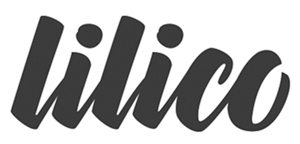 Значки EAC, 2 переработки и знак «Без ГМО»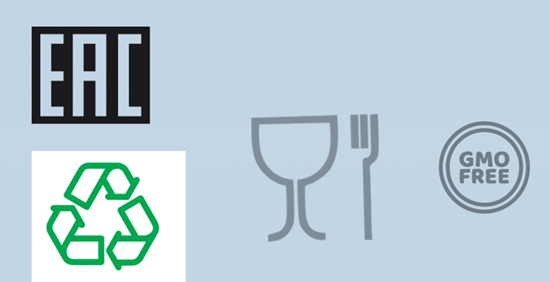 -  Место под дату выпуска, не менее 15 х 5 мм. (горизонтальный)С текстом:  Manufacture Date / Даярдалган куну /  Дата выпуска- Штрих-код продукта, не менее 23 х 10 ммНомер для штрих-кода:  4703721059123